様式第4 号（第7 条関係）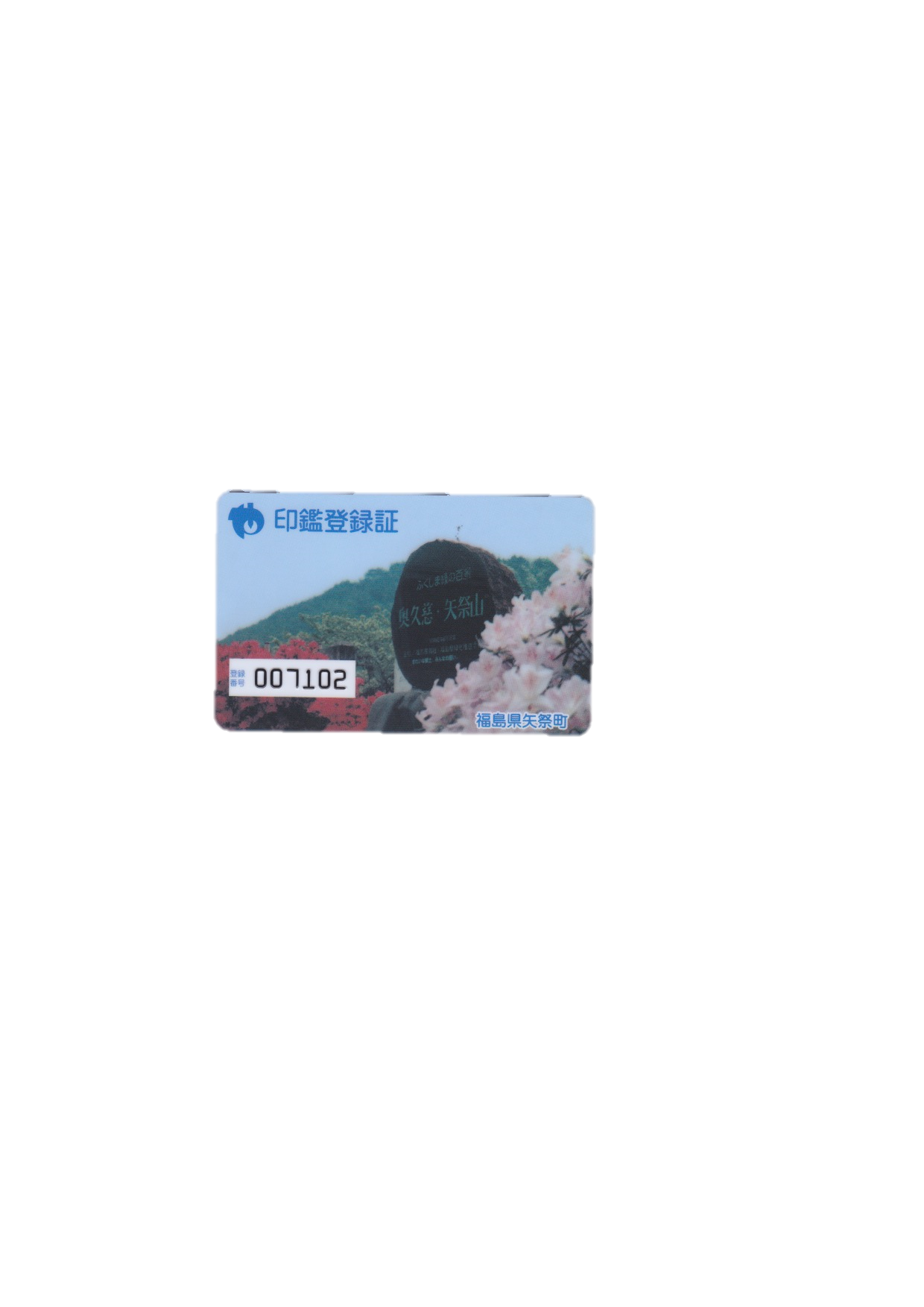 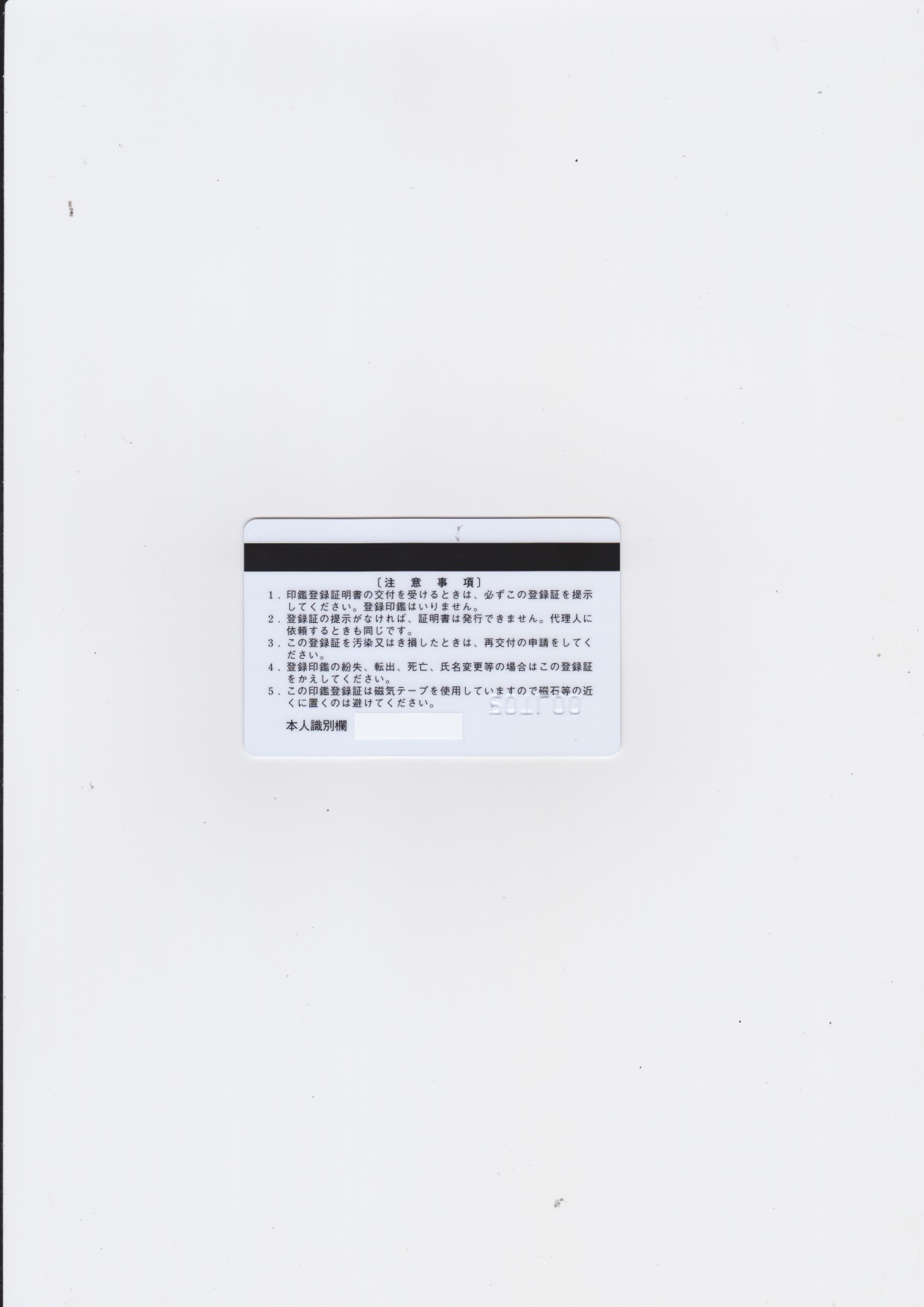 